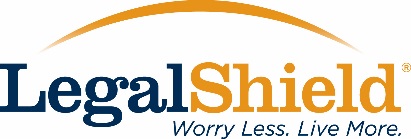 LegalShield Identity Theft Protection – Plan Comparison Chart*IDT Basic and IDT Premium are grandfathered plansPrices may vary depending on Group. IDT Basic with Safeguard for Minors is $14.95/mth.rev. March 2016IDT Basic*IDT Premium*IDShieldFamily Plan: Covers member and spouse or domestic partner and up to 8 dependents under the age of 18.XXXIndividual Plan: Covers the member onlyXComprehensive Restoration ServicesXXXLive Member SupportXXXUnlimited identity theft consultationXXXSingle Bureau Credit Monitoring and Activity AlertXXXMonthly ID updatesXXXLost/Stolen Wallet AssistanceXXXReduce pre-approved card offersXXXData Breach notificationsXXXCredit Inquiry AlertsXXXCredit report with score and analysisXXBlack Market Website surveillanceXXTriple Bureau Credit Monitoring and Activity AlertXQuarterly Credit Score TrackerXBank Account Number monitoringXXPassport number monitoringXXSocial Security Fraud detectionXXDOB/Social Security Number monitoringXXMedical Identity Number monitoringXXPhone/Email/Drive Licenses MonitoringXXSex Offender Registry ReportsXXIdentity Alert SystemsXXPayday loan monitoringXCourt records monitoringXEmergency Access 24/7/365 XFictitious Identity monitoringX$5 Million Service GuaranteeXGroup PricingMonthlyFamily Plan Stand AloneFamily Plan when purchased with Legal PlanIndividual PlanIDT Basic*$12.95$9.95N/AIDT Premium*$29.95$19.95N/AIDShield$18.95$14.95$8.95